15 ноября на базе школы прошёл молодёжный форум. Организатором  мероприятия  был  Минераловодский  Молодёжный  центр. Школа встречала гостей из СОШ №6 села Нагуты.    С большим интересом  и поучаствовали в викторине, посвящённой Дню народного единства.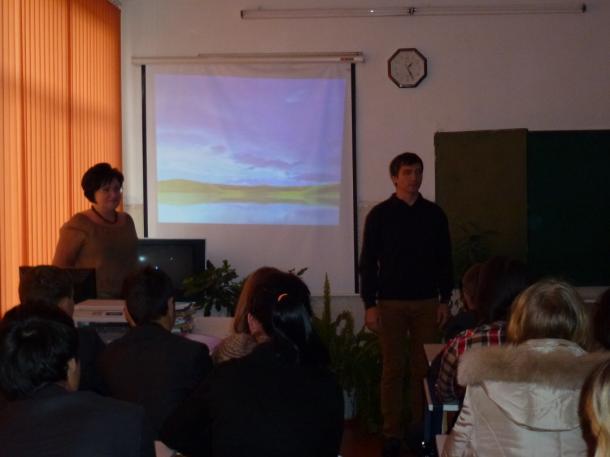 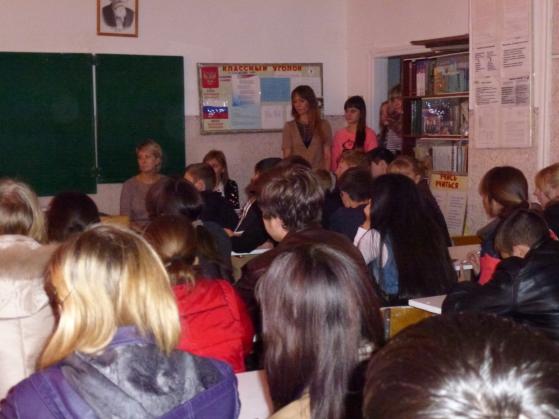 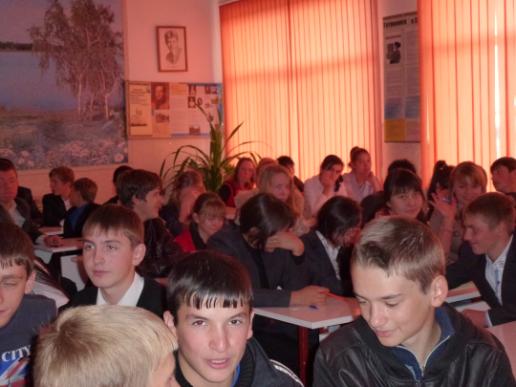 